Noel-Baker16-19 BURSARY FUND APPLICATION FORM2015-2016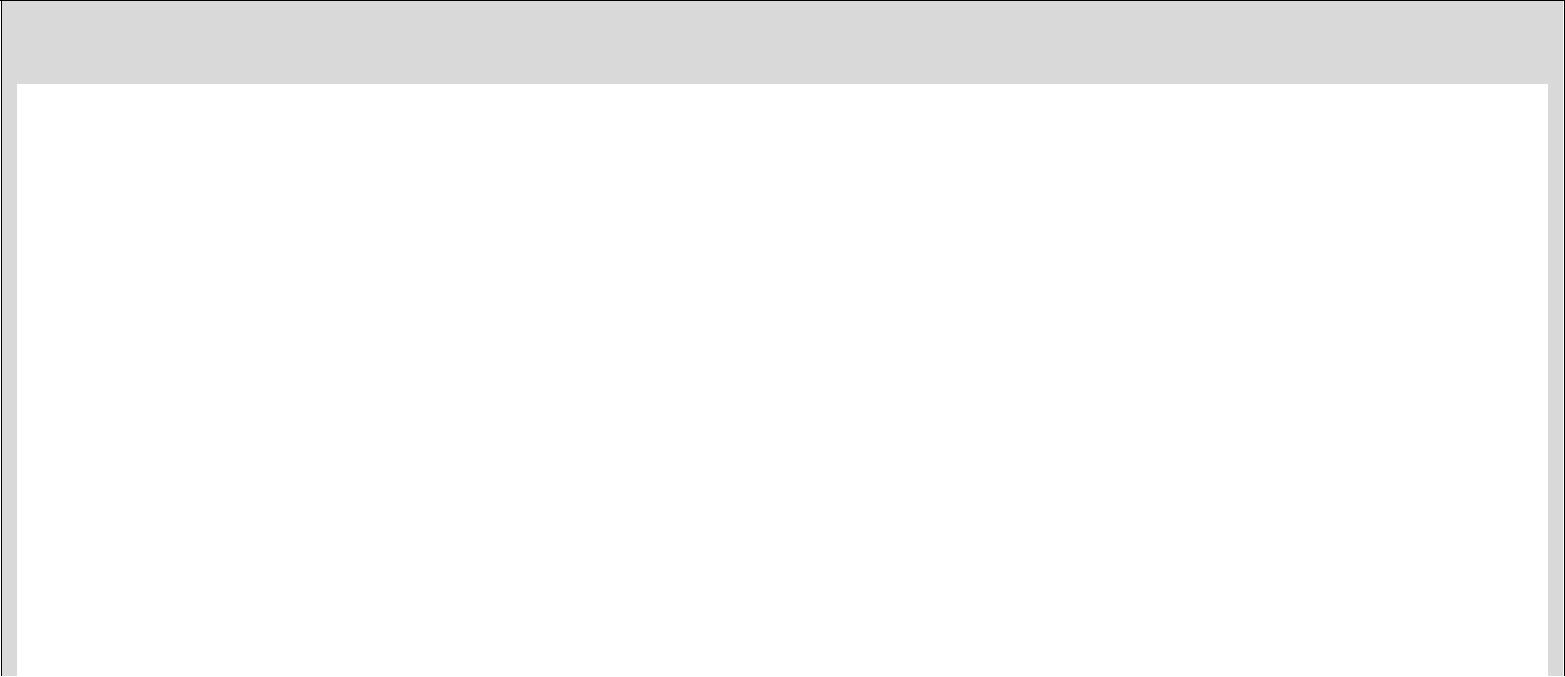 Please note the following important information: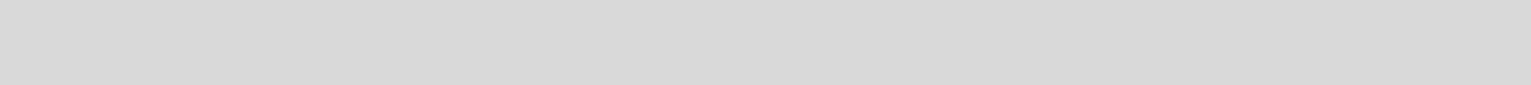 You should read the 16-19 Bursary Fund Guidelines to make sure you are eligible to apply. 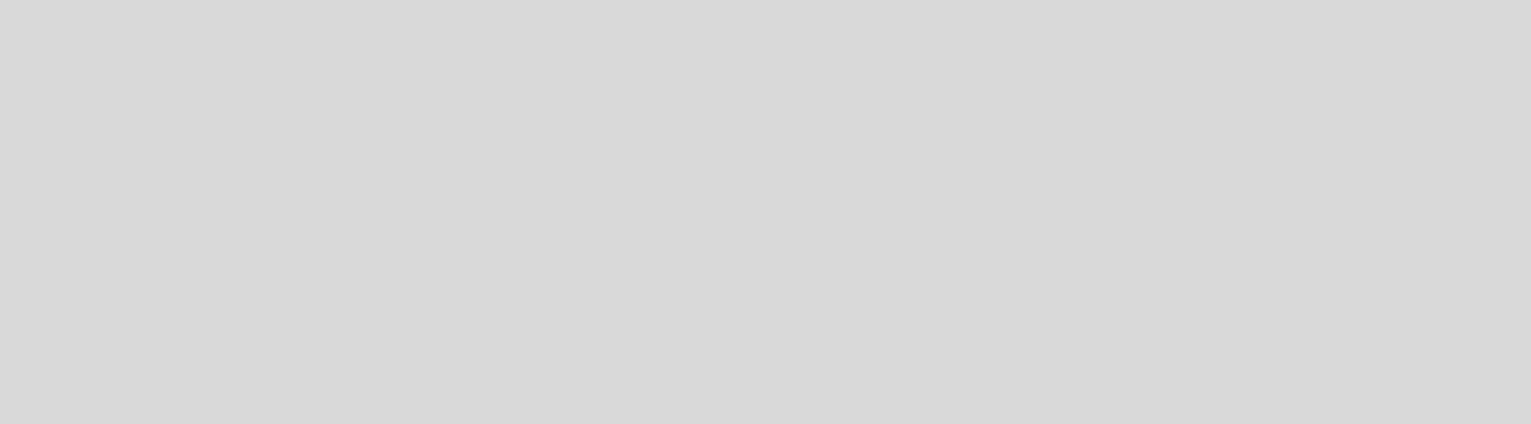 Please complete all sections of the form and make sure you provide us with copies of the evidence we need. Your application will not be assessed without the correct evidence. The closing date for applications is Monday 28th September 2015. The budget we have available is limited so we cannot guarantee that we will be able to provide you with the financial support you request. Payments of all bursaries are dependent on you maintaining attendance of 90% or above on all your courses and behaving appropriately in School . When you have completed this form please return it, fully completed with evidence, to the Finance Office.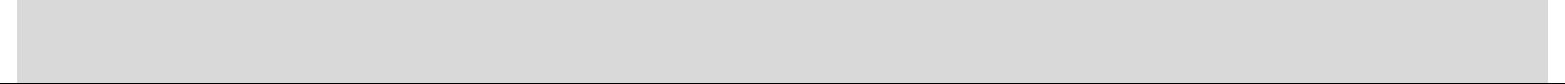 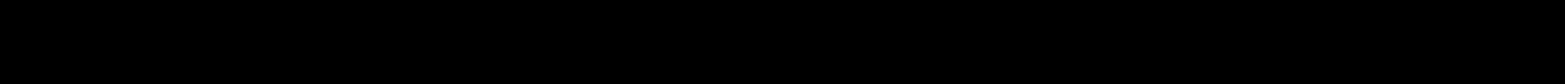 SECTION 1: PERSONAL DETAILSFull Name:SECTION 2: RESIDENCYPlease select which of the following applies to you:Have you been resident in the UK or EU/EEA for the last 3 years?Yes	☐	No	☐SECTION 3: COURSE DETAILSWhich subjects will you be studying in 2015/16:1.2.3.4.SECTION 4: Vulnerable Bursary In receipt of Employment Support Allowance and Disability Living Allowance or Personal Independence Payment☐If you have ticked any of the boxes above please go straight to section 8 of this application. If the above does not apply to you please continue to Section 5.SECTION 5: DISCRETIONARY BURSARY (you only have to provide evidence for one of the target groups but please answer all questions)SECTION 6: FUNDING REQUIREMENTSI live more than 2 miles from  School  and would like help with my travel costs.Yes	☐	No	☐I am/will be studying course(s) which incur charges and would like help with this.Yes	☐	No	☐I would like to apply for support with food costs. I have included evidence of either FSM or my status as a young carer with this application form.Yes	☐	No	☐I am/will be studying a sports-related course and would like to apply for the cost of my sports kit.Yes	☐	No	☐There may be other costs which occur throughout the year e.g., School  trips, exams re-sits or travel to university visits. We appreciate that you may not know these costs at the time of completing this application so at present we will only consider support in relation to the questions asked above. If you have other School-related costs in the future then you will need to contact the Finance Office SECTION 7: ADDITIONAL INFORMATIONPlease use this space here to give us any additional information you think may support your application:SECTION 8: BANK DETAILSPlease fill this section in carefully and ensure the information you provide to us is accurate. The details given here must relate to your own bank account and not a third party.Name of Account HolderAddress of AccountHolding BranchSort CodeAccount NumberType of Accounte.g., current or savingsSECTION 9: STUDENT & PARENT/GUARDIAN DECLARATIONThis declaration must be signed by all students. If the income evidence provided belongs to parent(s)/guardian(s) then we must also have a parent/guardian signature.I/we certify that the information given is, to the best of my/our knowledge and belief correct.I/we understand that payments may be delayed or stopped if I do not maintain the minimum requirement of at least 90% attendance on all my courses.I/we undertake to inform the  School  immediately if I, the applicant, decide to leave my course.I/we understand that if the applicant leaves their course of study before completion, the  School  will attempt to re-claim any monies allocated.I/we understand that the information provided on this application may be shared with other departments in the  School .OFFICE USE ONLY	Student Ref. NumberApplication Status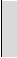 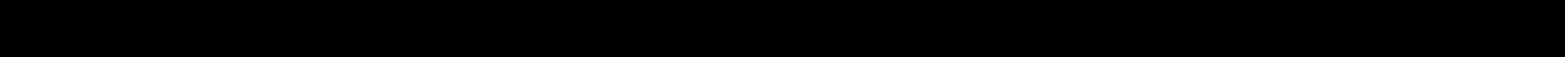 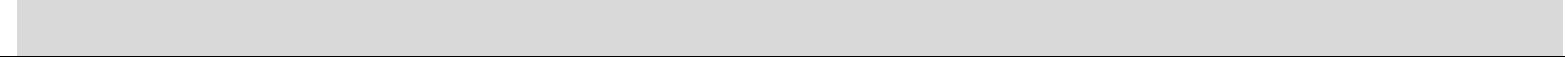 If incomplete please give more information here e.g., information or evidence required / action(s) taken. Please also include staff initials for any actions taken:Allocation of FundsDate of Birth:Gender:   Male  ☐Female  ☐Your current address:Your term time address (if different to yourYour term time address (if different to yourcurrent address):Your parent(s) / guardian(s) name(s) and address(es):Your parent(s) / guardian(s) name(s) and address(es):Your Telephone Number(s):Your Email Address:British Citizen☐EU / EEA Citizen☐Asylum Seeker☐Refugee☐Indefinite Leave to Remain☐Other (please specify) ________________Other (please specify) ________________Are you (the student):Are you (the student):Please only tick a box if you are answering “yes”Please only tick a box if you are answering “yes”In Care☐A Care Leaver☐In receipt of Income Support☐Target Group 1Did you receive free school meals in Year 11:Yes☐No☐Target Group 1Did you receive free school meals in Year 11:Yes☐No☐Target Group 2Are you, or your parent(s)/carer(s), in receipt of one or more of theAre you, or your parent(s)/carer(s), in receipt of one or more of theAre you, or your parent(s)/carer(s), in receipt of one or more of theAre you, or your parent(s)/carer(s), in receipt of one or more of theAre you, or your parent(s)/carer(s), in receipt of one or more of thefollowing benefits:Please tick all that applyPlease tick all that applyPlease tick all that applyPlease tick all that applyIncome Support☐Income Based Job Seeker’s Allowance☐Income Related Employment and Support Allowance☐Support under Part VI of the Immigration and Asylum Act 1999☐Child Tax Credit, unless you are entitled to Working Tax Credit, and you have an annual income as assessed by HMRC that does not exceed £16,105☐Guaranteed Credit Element of State Pension Credit☐Target Group 3Are you, or your parent(s)/carer(s) not in receipt of one of the benefitsAre you, or your parent(s)/carer(s) not in receipt of one of the benefitsAre you, or your parent(s)/carer(s) not in receipt of one of the benefitsAre you, or your parent(s)/carer(s) not in receipt of one of the benefitsAre you, or your parent(s)/carer(s) not in receipt of one of the benefitslisted above but are employed or self-employed with a gross householdlisted above but are employed or self-employed with a gross householdlisted above but are employed or self-employed with a gross householdlisted above but are employed or self-employed with a gross householdlisted above but are employed or self-employed with a gross householdincome of less than £16,105?income of less than £16,105?Yes☐No☐☐☐Target Group 4Are you a young parent?Yes☐No☐☐☐Target Group 5Are you a young carer?Yes☐No☐Target Group 6Has your parent(s)/carer(s) been affected byYes☐No☐Target Group 6Has your parent(s)/carer(s) been affected byYes☐No☐redundancy in the last 12 months?redundancy in the last 12 months?Student’s Signature  ……………………………………………….Date://Parent/Guardian’s Signature  ……………………………………..Date://Date Application ReceivedDate Application ReceivedDate Application ReceivedDate Application ReceivedDate Application ReceivedDate Application ReceivedDate Application ReceivedApplication LoggedA1A2IPTutor GroupA1A2IPTutor GroupCompleteIncompleteTRAVEL:Distance (miles)Distance (miles)Distance (miles)Distance (miles)Distance (miles)Distance (miles)Termly AmountFOOD:YesYesYesNoTermly AmountCOURSE CHARGES:COURSE CHARGES:COURSE CHARGES:COURSE CHARGES:1.Subject ___________________ Amount____________Payee____________Subject ___________________ Amount____________Payee____________Subject ___________________ Amount____________Payee____________Subject ___________________ Amount____________Payee____________Subject ___________________ Amount____________Payee____________Subject ___________________ Amount____________Payee____________Subject ___________________ Amount____________Payee____________2.Subject ___________________ Amount____________Payee____________Subject ___________________ Amount____________Payee____________Subject ___________________ Amount____________Payee____________Subject ___________________ Amount____________Payee____________Subject ___________________ Amount____________Payee____________Subject ___________________ Amount____________Payee____________Subject ___________________ Amount____________Payee____________SPORTS KIT:SPORTS KIT:2.Subject ___________________ Amount____________Payee____________Subject ___________________ Amount____________Payee____________Subject ___________________ Amount____________Payee____________Subject ___________________ Amount____________Payee____________Subject ___________________ Amount____________Payee____________Subject ___________________ Amount____________Payee____________Subject ___________________ Amount____________Payee____________3.Subject ___________________ Amount____________Payee____________Subject ___________________ Amount____________Payee____________Subject ___________________ Amount____________Payee____________Subject ___________________ Amount____________Payee____________Subject ___________________ Amount____________Payee____________Subject ___________________ Amount____________Payee____________Subject ___________________ Amount____________Payee____________4.Subject ___________________ Amount____________Payee____________Subject ___________________ Amount____________Payee____________Subject ___________________ Amount____________Payee____________Subject ___________________ Amount____________Payee____________Subject ___________________ Amount____________Payee____________Subject ___________________ Amount____________Payee____________Subject ___________________ Amount____________Payee____________STAFF MEMBER 1:STAFF MEMBER 2:BANK DETAILS LOGGED:BANK DETAILS LOGGED:DATE DECISION LETTER SENT:DATE DECISION LETTER SENT:BANK DETAILS LOGGED:BANK DETAILS LOGGED:DATE DECISION LETTER SENT:DATE DECISION LETTER SENT: